TGA Lesson Plan: 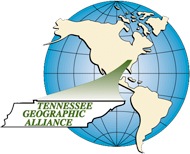 Created by:  Jenny Shorten, Evangelical Christian School, Memphis, TNCreated by:  Jenny Shorten, Evangelical Christian School, Memphis, TNCreated by:  Jenny Shorten, Evangelical Christian School, Memphis, TNGrade Level: 3rd Grade Level: 3rd Course Title: World GeographyState Standard(s)State Standard(s)This lesson serves as an introduction to Geography.3.1 Identifying, locating, comparing, and contrasting the major continents and oceans: North America, South America, Europe, Africa, Australia, Asia, Antarctica, Arctic, Atlantic, Indian, Pacific, and Southern.3.2 Interpret maps and globes using common terms, including country, region, mountain, hemisphere, latitude, longitude, north pole, south pole, equator, time zones, elevation, approximate distances in miles.3.3 Use cardinal directions, map scales, legends, titles, and longitude and latitude to locate major cities and countries in the world.3.4 Examine major physical and political features on mapsTime RequiredTime Required45 minutesSlideNumber(s)Lesson OutlineLesson OutlineGeography is a science that deals with Earth's surface. People who study geography are called geographers. Geographers are interested in Earth's physical features, such as mountains, deserts, rivers, and oceans. They are also interested in the ways that people affect and are affected by the natural world. Geographers use the 5 Themes of Geography to study and learn about the world. They include:Location- Geographers begin to study a place by finding where it is, or its location.Place - Geographers study the physical and human features of a location.Human Environment Interaction - Geographers study how people affect or shape physical characteristics of their natural surroundings and how does their surroundings (environment) affect them?Movement - Helps explain how people, goods, and ideas get from one place to another.Regions - Geographers compare the climate, land, population, or history of one place to another.Geography is a science that deals with Earth's surface. People who study geography are called geographers. Geographers are interested in Earth's physical features, such as mountains, deserts, rivers, and oceans. They are also interested in the ways that people affect and are affected by the natural world. Geographers use the 5 Themes of Geography to study and learn about the world. They include:Location- Geographers begin to study a place by finding where it is, or its location.Place - Geographers study the physical and human features of a location.Human Environment Interaction - Geographers study how people affect or shape physical characteristics of their natural surroundings and how does their surroundings (environment) affect them?Movement - Helps explain how people, goods, and ideas get from one place to another.Regions - Geographers compare the climate, land, population, or history of one place to another.1-5What is Geography? It is the study of the earth. Geographers are people who analyze the earth asking questions like where things are located and why they are there.What is Geography? It is the study of the earth. Geographers are people who analyze the earth asking questions like where things are located and why they are there.6-7Five Themes of GeographyFive Themes of Geography8The Geographer’s Tools: Globes and Maps. The Geographer’s Tools: Globes and Maps. 9-15Lines of Longitude and Latitude, the Compass Rose.Lines of Longitude and Latitude, the Compass Rose.16The Hemispheres – By using the equator and prime meridian, we can divide the world into four hemispheres, north, south, east, and west. For instance, the United States is in the Western Hemisphere (because it is west of the prime meridian) and also in the Northern Hemisphere (because it is north of the equator). The earliest maps have the equator marked on them, but it wasn't until the late 19th Century that the prime meridian was named. Until that time, as many as 14 different locations were being identified on various maps as 0 degrees longitude. The International Meridian Conference of 1884 changed all that, naming an imaginary line drawn through Greenwich, England, as the prime meridian. These lines are drawn only on maps and globes, however. You won't find an "equator line" on the streets of Brazil. These lines are merely for the identification of where things are on a map or a globe.The Hemispheres – By using the equator and prime meridian, we can divide the world into four hemispheres, north, south, east, and west. For instance, the United States is in the Western Hemisphere (because it is west of the prime meridian) and also in the Northern Hemisphere (because it is north of the equator). The earliest maps have the equator marked on them, but it wasn't until the late 19th Century that the prime meridian was named. Until that time, as many as 14 different locations were being identified on various maps as 0 degrees longitude. The International Meridian Conference of 1884 changed all that, naming an imaginary line drawn through Greenwich, England, as the prime meridian. These lines are drawn only on maps and globes, however. You won't find an "equator line" on the streets of Brazil. These lines are merely for the identification of where things are on a map or a globe.17Images of our planet. At this time, music will come on with the Power Point. I use “Fireflies” by Owl City, but you can use any song.Images of our planet. At this time, music will come on with the Power Point. I use “Fireflies” by Owl City, but you can use any song.18-25The Continents. Discuss briefly each of the seven continents. Pay particular attention to North America. It consists of 23 wholly independent countries, which include the United States.The Continents. Discuss briefly each of the seven continents. Pay particular attention to North America. It consists of 23 wholly independent countries, which include the United States.26The oceans of the world – Pacific, Atlantic, Indian, Arctic, and Southern.The oceans of the world – Pacific, Atlantic, Indian, Arctic, and Southern.27-28Mountain ranges of the world. The Andes are the longest mountain range in the world, the Rocky Mountains are second.Mountain ranges of the world. The Andes are the longest mountain range in the world, the Rocky Mountains are second.29-33What is the highest mountain in the world? Mount Everest. However, Mauna Kea is higher, but a lot of it is under water.What is the highest mountain in the world? Mount Everest. However, Mauna Kea is higher, but a lot of it is under water.34-39Waterfalls and rivers of the world. There is no need to spend too much time on these slides – simply point out the important ones.Waterfalls and rivers of the world. There is no need to spend too much time on these slides – simply point out the important ones.40-55The people of the world. I play "We're The World (USA For Africa)"  by MICHAEL JACKSON, but you can play any song as long as you have a disc in the disc-player.The people of the world. I play "We're The World (USA For Africa)"  by MICHAEL JACKSON, but you can play any song as long as you have a disc in the disc-player.